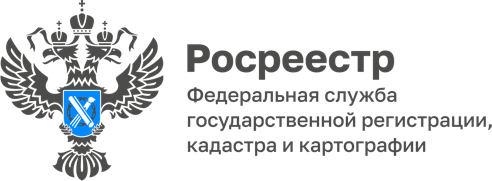 24.05.2023.Пресс-служба УправленияРосреестра по Приморскому краю+7 (423) 245-49-23, доб. 1085
25press_rosreestr@mail.ru690091, Владивосток, ул. Посьетская, д. 48Земельный участок для будущей больницы поставлен на кадастровый учёт в Приморье       Приморский Росреестр поставил на государственный кадастровый учёт земельный участок площадью более 7 гектаров в селе Углекаменском Партизанского городского округа.         Скоро здесь начнется строительство новой инфекционной больницы. На проектно-изыскательские работы по ее строительству выделено более 40 млн рублей в рамках программы «Здравоохранение». Здание больницы будет состоять из стационара на 100 коек, а также диагностического блока с кабинетами функциональной диагностики, эндоскопии, рентген-отделением. Наличие современной аппаратуры и грамотных специалистов обеспечат высокий уровень оказания медицинской помощи в стационаре.       Для проведения учётных действий сотрудникам Находкинского межмуниципального отдела Приморского Росреестра понадобилось 3 рабочих дня, что значительно меньше регламентных сроков.       По словам местных жителей, лечение в существующей больнице их устраивает – есть квалифицированный медперсонал и необходимые препараты, а вот все то, что можно объединить в категорию «материально-техническая база», давно требует обновления и вызывает нарекания, так же, как и само здание «инфекционки» постройки середины прошлого века.       «Знаем, что новую больницу очень ждут в Партизанском городском округе. К срокам оформления таких социальных объектов у нас особо пристальное внимание, - чтобы строительство новых стационаров, школ, спорткомплексов не откладывалось ни на один день», - говорит заместитель руководителя Приморского Росреестра Наталья Сопова.О РосреестреФедеральная служба государственной регистрации, кадастра и картографии (Росреестр) является федеральным органом исполнительной власти, осуществляющим функции по государственной регистрации прав на недвижимое имущество и сделок с ним, по оказанию государственных услуг в сфере ведения государственного кадастра недвижимости, проведению государственного кадастрового учета недвижимого имущества, землеустройства, государственного мониторинга земель, навигационного обеспечения транспортного комплекса, а также функции по государственной кадастровой оценке, федеральному государственному надзору в области геодезии и картографии, государственному земельному надзору, надзору за деятельностью саморегулируемых организаций оценщиков, контролю деятельности саморегулируемых организаций арбитражных управляющих. Подведомственными учреждениями Росреестра являются ППК «Роскадастр» и ФГБУ «Центр геодезии, картографии и ИПД». 